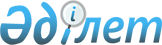 О внесении изменений в решение Каракиянского районного маслихата от 26 декабря 2017 года № 13/167 "О районном бюджете на 2018 - 2020 годы"Решение Каракиянского районного маслихата Мангистауской области от 7 сентября 2018 года № 20/225. Зарегистрировано Департаментом юстиции Мангистауской области 2 октября 2018 года № 3708
      В соответствии с Бюджетным кодексом Республики Казахстан от 4 декабря 2008 года, Законом Республики Казахстан от 23 января 2001 года "О местном государственном управлении и самоуправлении в Республике Казахстан", Каракиянский районный маслихат РЕШИЛ:
      1. Внести в решение Каракиянского районного маслихата от 26 декабря 2017 года № 13/167 "О районном бюджете на 2018-2020 годы" (зарегистрировано в Реестре государственной регистрации нормативных правовых актов за № 3510, опубликовано 18 января 2018 года в эталонном контрольном банке нормативных правовых актов Республики Казахстан) следующие изменения:
      пункт 1 указанного решения изложить в новой редакции следующего содержания : 
      "1. Утвердить районный бюджет на 2018-2020 годы согласно приложению соответственно, в том числе на 2018 год, в следующих объемах:
      1) доходы - 10 251 470,3 тысяч тенге, в том числе по:
      налоговым поступлениям – 9 314 258,1 тысяч тенге;
      неналоговым поступлениям – 9 472,2 тысяч тенге;
      поступлениям от продажи  основного капитала – 93 441,0 тысяч тенге;
      поступлениям трансфертов – 834 299,0 тысяч тенге.
      2) затраты – 10 288 300,4 тысяч тенге;
      3) чистое бюджетное кредитование – 59 918,8 тысяч тенге;
      бюджетные кредиты – 104 515,5 тысяч тенге;
      погашение бюджетных кредитов – 44 596,7 тысяч тенге;
      4) сальдо по операциям  с финансовыми активами – 0 тенге;
      приобретение финансовых активов – 0 тенге;
      поступление от продажи  финансовых активов государства – 0 тенге;
      5) дефицит (профицит) бюджета – 96 748,9 тысяч тенге;
      6) финансирование дефицита (использование профицита) бюджета – 96 748,9 тысяч тенге;
      поступление займов – 104 515,5 тысяч тенге;
      погашение займов – 44 596,7 тысяч тенге;
      используемые остатки  бюджетных средств – 36 830,1 тысяч тенге.";
      пункт 5 указанного решения изложить в новой редакции следующего содержания:
      "5. Утвердить резерв местного исполнительного органа в размере 16 553,0 тысяч тенге.".
      Приложение 1 и 4 к указанному решению изложить в новой редакции согласно приложением 1 и 2 к настоящему решению.
      2. Контроль за исполнением настоящего решения возложить на постоянную комиссию Каракиянского районного маслихата по вопросам экономики и бюджета (председатель комиссии Е.Есенкосов).
      3. Государственному учреждению "Аппарат Каракиянского районного маслихата" (руководитель аппарата Р.Ибраева) после государственной регистрации настоящего решения в Департаменте юстиции Мангистауской области обеспечить его официальное опубликование в эталонном контрольном банке нормативных правовых актов Республики Казахстан и в средствах массовой информации.
      4. Настоящее решение вводится в действие с 1 января 2018 года.
       "СОГЛАСОВАНО"
      Руководитель государственного 
      учреждения "Каракиянский районный
      отдел экономики и финансов"
      Абдикаликова Алия Жумабаевна
      7 сентября 2018 год Районный бюджет на 2018 год Перечень бюджетных программ развития направленных на реализацию бюджетных инвестиционных проектов (программ) на 2018 год
					© 2012. РГП на ПХВ «Институт законодательства и правовой информации Республики Казахстан» Министерства юстиции Республики Казахстан
				
      Председатель сессии 

Ж.Адилбеков

      Секретарь районного маслихата 

А.Мееров
Приложение 1
к решению Каракиянского районного маслихат
от 7 сентября 2018 года №20/225

Категория
Класс
Класс
Подкласс
Подкласс
Наименование
Наименование
Сумма тысяч тенге
Сумма тысяч тенге 1 1 1 1 1 2 2 3 3
 

І. ДОХОДЫ
 

І. ДОХОДЫ
10 251 470,3
10 251 470,3
1
НАЛОГОВЫЕ ПОСТУПЛЕНИЯ
НАЛОГОВЫЕ ПОСТУПЛЕНИЯ
9 314 258,1
9 314 258,1
01
01
Подоходный налог
Подоходный налог
400 368,0
400 368,0
2
2
Индивидуальный подоходный налог
Индивидуальный подоходный налог
400 368,0
400 368,0
03
03
Социальный налог
Социальный налог
314 707,1
314 707,1
1
1
Социальный налог
Социальный налог
314 707,1
314 707,1
04
04
Налоги на собственность
Налоги на собственность
8 477 292,0
8 477 292,0
1
1
Налоги на имущество
Налоги на имущество
8 352 434,0
8 352 434,0
3
3
Земельный налог
Земельный налог
 62 738,0
 62 738,0
4
4
Налог на транспортные средства
Налог на транспортные средства
 60 868,0
 60 868,0
5
5
Единый земельный налог
Единый земельный налог
 1 252,0
 1 252,0
05
05
Внутренние налоги на товары, работы и услуги
Внутренние налоги на товары, работы и услуги
112 914,0
112 914,0
2
2
Акцизы
Акцизы
 1 761,0
 1 761,0
3
3
Поступления за использование природных и других ресурсов
Поступления за использование природных и других ресурсов
 92 000,0
 92 000,0
4
4
Сборы за ведение предпринимательской и профессиональной деятельности
Сборы за ведение предпринимательской и профессиональной деятельности
 19 153,0
 19 153,0
07
07
Прочие налоги
Прочие налоги
 1 902,0
 1 902,0
1
1
Прочие налоги
Прочие налоги
 1 902,0
 1 902,0
08
08
Обязательные платежи, взимаемые за совершение юридически значимых действий и (или) выдачу документов уполномоченными на то государственными органами или должностными лицами
Обязательные платежи, взимаемые за совершение юридически значимых действий и (или) выдачу документов уполномоченными на то государственными органами или должностными лицами
7 075,0
7 075,0
1
1
Государственная пошлина
Государственная пошлина
7 075,0
7 075,0
2
НЕНАЛОГОВЫЕ ПОСТУПЛЕНИЯ
НЕНАЛОГОВЫЕ ПОСТУПЛЕНИЯ
9 472,2
9 472,2
01
01
Доходы от государственной собственности
Доходы от государственной собственности
 5 379,2
 5 379,2
5
5
Доходы от аренды имущества, находящегося в государственной собственности
Доходы от аренды имущества, находящегося в государственной собственности
5 324,0
5 324,0
7
7
Вознаграждения по кредитам, выданным из государственного бюджета
Вознаграждения по кредитам, выданным из государственного бюджета
55,2
55,2
04
04
Штрафы, пени, санкции, взыскания, налагаемые государственными учреждениями, финансируемыми из государственного бюджета, а также содержащимися и финансируемыми из бюджета (сметы расходов) Национального Банка Республики Казахстан
Штрафы, пени, санкции, взыскания, налагаемые государственными учреждениями, финансируемыми из государственного бюджета, а также содержащимися и финансируемыми из бюджета (сметы расходов) Национального Банка Республики Казахстан
1 247,0
1 247,0
1
1
Штрафы, пени, санкции, взыскания, налагаемые государственными учреждениями, финансируемыми из государственного бюджета, а также содержащимися и финансируемыми из бюджета (сметы расходов) Национального Банка Республики Казахстан
Штрафы, пени, санкции, взыскания, налагаемые государственными учреждениями, финансируемыми из государственного бюджета, а также содержащимися и финансируемыми из бюджета (сметы расходов) Национального Банка Республики Казахстан
1 247,0
1 247,0
06
06
Прочие неналоговые поступления
Прочие неналоговые поступления
2 846,0
2 846,0
1
1
Прочие неналоговые поступления
Прочие неналоговые поступления
2 846,0
2 846,0
3
ПОСТУПЛЕНИЯ ОТ ПРОДАЖИ ОСНОВНОГО  КАПИТАЛ
ПОСТУПЛЕНИЯ ОТ ПРОДАЖИ ОСНОВНОГО  КАПИТАЛ
93 441,0
93 441,0
01
01
Продажа государственного имущества, закрепленного за государственными учреждениями
Продажа государственного имущества, закрепленного за государственными учреждениями
 586,0
 586,0
02
02
 Поступления от продажи имущества, закрепленного за государственными учреждениями, финансируемыми из местного бюджета
 Поступления от продажи имущества, закрепленного за государственными учреждениями, финансируемыми из местного бюджета
586,0
586,0
03
03
Продажа земли и нематериальных активов
Продажа земли и нематериальных активов
92 855,0
92 855,0
1
1
Продажа земли
Продажа земли
80 611,0
80 611,0
2
2
Продажа нематериальных активов
Продажа нематериальных активов
12 244,0
12 244,0
4
ПОСТУПЛЕНИЯ ТРАНСФЕРТОВ
ПОСТУПЛЕНИЯ ТРАНСФЕРТОВ
834 299,0
834 299,0
02
02
Трансферты из вышестоящих органов государственного

управления
Трансферты из вышестоящих органов государственного

управления
834 299,0
834 299,0
2
2
Трансферты из областного бюджета
Трансферты из областного бюджета
834 299,0
834 299,0
Функциональная группа
Функциональная группа
Администратор бюджетных программ
Администратор бюджетных программ
Пограмма
Пограмма
Наименование
Наименование
Сумма тысяч тенге 1 1 2 2 3
2.ЗАТРАТЫ
2.ЗАТРАТЫ
 10 288 300,4
01
01
Государственные услуги общего характера
Государственные услуги общего характера
 415 011,7
112
112
Аппарат маслихата района (города областного значения)
Аппарат маслихата района (города областного значения)
23 804,0
001
001
Услуги по обеспечению деятельности маслихата района (города областного значения)
Услуги по обеспечению деятельности маслихата района (города областного значения)
 23 084,0
003
003
Капитальные расходы государственного органа
Капитальные расходы государственного органа
 720,0
122
122
Аппарат акима района (города областного значения)
Аппарат акима района (города областного значения)
 145 667,0
001
001
Услуги по обеспечению деятельности акима района (города областного значения)
Услуги по обеспечению деятельности акима района (города областного значения)
 144 590,0
003
003
Капитальные расходы государственного органа
Капитальные расходы государственного органа
1077,0
123
123
Аппарат акима района в городе, города районного значения, поселка, села, сельского округа
Аппарат акима района в городе, города районного значения, поселка, села, сельского округа
78 496,0
001
001
Услуги по обеспечению деятельности акима района в городе, города районного значения, поселка, села, сельского округа
Услуги по обеспечению деятельности акима района в городе, города районного значения, поселка, села, сельского округа
 78 496,0
458
458
Отдел жилищно-коммунального хозяйства, пассажирского транспорта и автомобильных дорог района (города областного значения)
Отдел жилищно-коммунального хозяйства, пассажирского транспорта и автомобильных дорог района (города областного значения)
 28 749,0
001
001
Услуги по реализации государственной политики на местном уровне в области жилищно-коммунального хозяйства, пассажирского транспорта и автомобильных дорог
Услуги по реализации государственной политики на местном уровне в области жилищно-коммунального хозяйства, пассажирского транспорта и автомобильных дорог
 27 749,0
013
013
Капитальные расходы государственного органа
Капитальные расходы государственного органа
1 000,0
459
459
Отдел экономики и финансов района (города областного значения)
Отдел экономики и финансов района (города областного значения)
 47 826,7
001
001
Услуги по реализации государственной политики в области формирования и развития экономической политики, государственного планирования, исполнения бюджета и управления коммунальной собственностью района (города областного значения)
Услуги по реализации государственной политики в области формирования и развития экономической политики, государственного планирования, исполнения бюджета и управления коммунальной собственностью района (города областного значения)
41 169,0
003
003
Проведение оценки имущества в целях налогообложения
Проведение оценки имущества в целях налогообложения
777,7
010
010
Приватизация, управление коммунальным имуществом, постприватизационная деятельность и регулирование споров, связанных с этим
Приватизация, управление коммунальным имуществом, постприватизационная деятельность и регулирование споров, связанных с этим
5 000,0
015
015
Капитальные расходы государственного органа
Капитальные расходы государственного органа
880,0
486
486
Отдел земельных отношений, архитектуры и градостроительства района (города областного значения)
Отдел земельных отношений, архитектуры и градостроительства района (города областного значения)
29 863,0
001
001
Услуги по реализации государственной политики в области регулирования земельных отношений, архитектуры и градостроительства на местном уровне
Услуги по реализации государственной политики в области регулирования земельных отношений, архитектуры и градостроительства на местном уровне
 

29 863,0
494
494
Отдел предпринимательства и промышленности района (города областного значения)
Отдел предпринимательства и промышленности района (города областного значения)
23 473,0
001
001
Услуги по реализации государственной политики на местном уровне в области развития предпринимательства и промышленности
Услуги по реализации государственной политики на местном уровне в области развития предпринимательства и промышленности
23 473,0
801
801
Отдел занятости, социальных программ и регистрации актов гражданского состояния района (города областного значения)
Отдел занятости, социальных программ и регистрации актов гражданского состояния района (города областного значения)
37 133,0
001
001
Услуги по реализации государственной политики на местном уровне в сфере занятости, социальных программ и регистрации актов гражданского состояния
Услуги по реализации государственной политики на местном уровне в сфере занятости, социальных программ и регистрации актов гражданского состояния
37 133,0
02
02
Оборона
Оборона
2 675,0
122
122
Аппарат акима района (города областного значения)
Аппарат акима района (города областного значения)
2 675,0
005
005
Мероприятия в рамках исполнения всеобщей воинской обязанности
Мероприятия в рамках исполнения всеобщей воинской обязанности
2 675,0
03
03
Общественный порядок, безопасность, правовая, судебная, уголовно-исполнительная деятельность
Общественный порядок, безопасность, правовая, судебная, уголовно-исполнительная деятельность
1 500,0
458
458
Отдел жилищно-коммунального хозяйства, пассажирского транспорта и автомобильных дорог района (города областного значения)
Отдел жилищно-коммунального хозяйства, пассажирского транспорта и автомобильных дорог района (города областного значения)
1 500,0
021
021
Обеспечение безопасности дорожного движения в населенных пунктах
Обеспечение безопасности дорожного движения в населенных пунктах
1 500,0
04
04
Образование
Образование
3 885 777,0
464
464
Отдел образования района (города областного значения)
Отдел образования района (города областного значения)
3 732 785,0
001
001
Услуги по реализации государственной политики на местном уровне в области образования
Услуги по реализации государственной политики на местном уровне в области образования
40 776,0
003
003
Общеобразовательное обучение
Общеобразовательное обучение
2 684 919,0
005
005
Приобретение и доставка учебников, учебно-методических комплексов для государственных учреждений образования района (города областного значения)
Приобретение и доставка учебников, учебно-методических комплексов для государственных учреждений образования района (города областного значения)
122 720,0
006
006
Дополнительное образование для детей
Дополнительное образование для детей
121 550,0
007
007
Проведение школьных олимпиад, внешкольных мероприятий и конкурсов районного (городского) масштаба
Проведение школьных олимпиад, внешкольных мероприятий и конкурсов районного (городского) масштаба
4 460,0
009
009
Обеспечение деятельности организаций дошкольного воспитания и обучения
Обеспечение деятельности организаций дошкольного воспитания и обучения
707 978,0
015
015
Ежемесячная выплата денежных средств опекунам (попечителям) на содержание ребенка-сироты (детей-сирот), и ребенка (детей), оставшегося без попечения родителей
Ежемесячная выплата денежных средств опекунам (попечителям) на содержание ребенка-сироты (детей-сирот), и ребенка (детей), оставшегося без попечения родителей
4 012,0
040
040
Реализация государственного образовательного заказа в дошкольных организациях образования
Реализация государственного образовательного заказа в дошкольных организациях образования
22390,0
067
067
Капитальные расходы подведомственных государственных учреждений и организаций
Капитальные расходы подведомственных государственных учреждений и организаций
23 980,0
467
467
Отдел строительства района (города областного значения)
Отдел строительства района (города областного значения)
8 000,0
037
037
Строительство и реконструкция объектов дошкольного воспитания и обучения
Строительство и реконструкция объектов дошкольного воспитания и обучения
8 000,0
802
802
Отдел культуры, физической культуры и спорта района (города областного значения)
Отдел культуры, физической культуры и спорта района (города областного значения)
144 992,0
017
017
Дополнительное образование для детей и юношества по спорту
Дополнительное образование для детей и юношества по спорту
144 992,0
06
06
Социальная помощь и социальное обеспечение
Социальная помощь и социальное обеспечение
355 249,0
464
464
Отдел образования района (города областного значения)
Отдел образования района (города областного значения)
5 202,0
030
030
Содержание ребенка (детей), переданного патронатным воспитателям
Содержание ребенка (детей), переданного патронатным воспитателям
5 202,0
801
801
Отдел занятости, социальных программ и регистрации актов гражданского состояния района (города областного значения)
Отдел занятости, социальных программ и регистрации актов гражданского состояния района (города областного значения)
349 907,0
010
010
Государственная адресная социальная помощь
Государственная адресная социальная помощь
52 444,0
004
004
Программа занятости
Программа занятости
67 726,0
006
006
Оказание социальной помощи на приобретение топлива специалистам здравоохранения, образования, социального обеспечения, культуры, спорта и ветеринарии в сельской местности в соответствии с законодательством Республики Казахстан
Оказание социальной помощи на приобретение топлива специалистам здравоохранения, образования, социального обеспечения, культуры, спорта и ветеринарии в сельской местности в соответствии с законодательством Республики Казахстан
20 570,0
009
009
Материальное обеспечение детей-инвалидов, воспитывающихся и обучающихся на дому
Материальное обеспечение детей-инвалидов, воспитывающихся и обучающихся на дому
3 204,0
011
011
Социальная помощь отдельным категориям нуждающихся граждан по решениям местных представительных органов
Социальная помощь отдельным категориям нуждающихся граждан по решениям местных представительных органов
133 530,0
014
014
Оказание соцальной помощи нуждающимся гражданам на дому
Оказание соцальной помощи нуждающимся гражданам на дому
3 364,0
017
017
Обеспечение нуждающихся инвалидов обязательными гигиеническими средствами и предоставление услуг специалистами жестового языка, индивидуальными помощниками в соответствии с индивидуальной программой реабилитации инвалида
Обеспечение нуждающихся инвалидов обязательными гигиеническими средствами и предоставление услуг специалистами жестового языка, индивидуальными помощниками в соответствии с индивидуальной программой реабилитации инвалида
26 342,0
018
018
Оплата услуг по зачислению, выплате и доставке пособий и других социальных выплат
Оплата услуг по зачислению, выплате и доставке пособий и других социальных выплат
790,0
023
023
Обеспечение деятелности центров занятости населения
Обеспечение деятелности центров занятости населения
31 784,0
050
050
Реализация Плана мероприятий по обеспечению прав и улучшению качества жизни инвалидов в Республике Казахстан на 2012 – 2018 годы
Реализация Плана мероприятий по обеспечению прав и улучшению качества жизни инвалидов в Республике Казахстан на 2012 – 2018 годы
10 153,0
458
458
Отдел жилищно-коммунального хозяйства, пассажирского транспорта и автомобильных дорог района (города областного значения)
Отдел жилищно-коммунального хозяйства, пассажирского транспорта и автомобильных дорог района (города областного значения)
140,0
050
050
Реализация Плана мероприятий по обеспечению прав и улучшению качества жизни инвалидов в Республике Казахстан на 2012 – 2018 годы
Реализация Плана мероприятий по обеспечению прав и улучшению качества жизни инвалидов в Республике Казахстан на 2012 – 2018 годы
140,0
07
07
Жилищно - коммунальное хозяйство
Жилищно - коммунальное хозяйство
1 113 713,0
123
123
Аппарат акима района в городе, города районного значения, поселка, села, сельского округа
Аппарат акима района в городе, города районного значения, поселка, села, сельского округа
35 626,0
009
009
Обеспечение санитарии населенных пунктов
Обеспечение санитарии населенных пунктов
35 626,0
458
458
Отдел жилищно – коммунального хозяйства, пассажирского  транспорта и автомобильных дорог района (города областного значения)
Отдел жилищно – коммунального хозяйства, пассажирского  транспорта и автомобильных дорог района (города областного значения)
210 730,0
003
003
Организация сохранения государственного жилищного фонда
Организация сохранения государственного жилищного фонда
25 519,0
015
015
Освещение улиц в населенных пунктах
Освещение улиц в населенных пунктах
157 508,0
033
033
Проектирование, развитие и (или) обустройство инженерно-коммуникационной инфраструктуры
Проектирование, развитие и (или) обустройство инженерно-коммуникационной инфраструктуры
14 703,0
028
028
Развитие коммунального хозяйства
Развитие коммунального хозяйства
 13 000,0
467
467
Отдел строительства района (города областного значения)
Отдел строительства района (города областного значения)
867 357,0
003
003
Проектирование и (или) строительство, реконструкция жилья коммунального жилищного фонда
Проектирование и (или) строительство, реконструкция жилья коммунального жилищного фонда
277 543,0
004
004
Проектирование, развитие, обустройство и (или) приобретение инженерно - коммуникационной инфраструктуры
Проектирование, развитие, обустройство и (или) приобретение инженерно - коммуникационной инфраструктуры
168 998,0
005
005
Развитие коммунального хозяйства
Развитие коммунального хозяйства
29 912,0
058
058
Развитие системы водоснабжения и водоотведения в сельских населенных пунктах
Развитие системы водоснабжения и водоотведения в сельских населенных пунктах
390 904,0
08
08
Культура, спорт, туризм и информационное пространство
Культура, спорт, туризм и информационное пространство
280 029,0
467
467
Отдел строительства района (города областного значения)
Отдел строительства района (города областного значения)
8 982,0
011
011
Развитие объектов культуры
Развитие объектов культуры
8 982,0
802
802
Отдел культуры, физической культуры и спорта района (города областного значения)
Отдел культуры, физической культуры и спорта района (города областного значения)
208 126,0
001
001
Услуги по реализации государственной политики на местном уровне в области культуры, физической культуры и спорта
Услуги по реализации государственной политики на местном уровне в области культуры, физической культуры и спорта
23 997,0
004
004
Функционирование районных (городских) библиотек
Функционирование районных (городских) библиотек
50 913,0
005
005
Поддержка культурно-досуговой работы
Поддержка культурно-досуговой работы
108 515,0
006
006
Развитие массового спорта и национальных видов спорта
Развитие массового спорта и национальных видов спорта
2 208,0
007
007
Проведение спортивных соревнований на районном (города областного значения) уровне
Проведение спортивных соревнований на районном (города областного значения) уровне
8 626,0
008
008
Подготовка и участие членов сборных команд района (города областного значения) по различным видам спорта на областных спортивных соревнованиях
Подготовка и участие членов сборных команд района (города областного значения) по различным видам спорта на областных спортивных соревнованиях
13 867,0
470
470
Отдел внутренней политики и развития языков района (города областного значения)
Отдел внутренней политики и развития языков района (города областного значения)
62 921,0
001
001
Услуги по реализации государственной политики на местном уровне в области информации, укрепления государственности и формирование социального оптимизма граждан, развития языков
Услуги по реализации государственной политики на местном уровне в области информации, укрепления государственности и формирование социального оптимизма граждан, развития языков
34 936,0
004
004
Реализация мероприятий в сфере молодежной политики
Реализация мероприятий в сфере молодежной политики
27 985,0
10
10
Сельское, водное, лесное, рыбное хозяйство, особо охраняемые природные территории, охрана окружающей среды и животного мира, земельных отношения
Сельское, водное, лесное, рыбное хозяйство, особо охраняемые природные территории, охрана окружающей среды и животного мира, земельных отношения
94 654,0
459
459
Отдел экономики и финансов района (города областного значения)
Отдел экономики и финансов района (города областного значения)
31 016,0
099
099
Реализация мер по оказанию социальной поддержки специалистов
Реализация мер по оказанию социальной поддержки специалистов
31 016,0
474
474
Отдел сельского хозяйства и ветернарии района (города областного значения)
Отдел сельского хозяйства и ветернарии района (города областного значения)
63 638,0
001
001
Услуги по реализации государственной политики на местном уровне в сфере сельского хозяйства и ветеринарии
Услуги по реализации государственной политики на местном уровне в сфере сельского хозяйства и ветеринарии
59 538,0
003
003
Капитальные расходы государственного органа
Капитальные расходы государственного органа
600,0
007
007
Организация отлова и уничтожения бродячих собак и кошек
Организация отлова и уничтожения бродячих собак и кошек
3 500,0
11
11
Промышленность, архитектурная, градостроительная и  строительная деятельность
Промышленность, архитектурная, градостроительная и  строительная деятельность
30 896,0
467
467
Отдел строительства района (города областного значения)
Отдел строительства района (города областного значения)
30 896,0
001
001
Услуги по реализации государственной политики на местном уровне в области строительства
Услуги по реализации государственной политики на местном уровне в области строительства
30 896,0
12
12
Транспорт и коммуникации
Транспорт и коммуникации
208 823,0
458
458
Отдел жилищно - коммунального хозяйства, пассажирского транспорта и автомобильных дорог района (города областного значения)
Отдел жилищно - коммунального хозяйства, пассажирского транспорта и автомобильных дорог района (города областного значения)
208 823,0
022
022
Развитие транспортной инфраструктуры
Развитие транспортной инфраструктуры
156 028,0
023
023
Обеспечение функционирования автомобильных дорог
Обеспечение функционирования автомобильных дорог
52 795,0
13
13
Прочие
Прочие
16 553,0
459
459
Отдел экономики и финансов района (города областного значения)
Отдел экономики и финансов района (города областного значения)
16 553,0
012
012
Резерв местного исполнительного органа района (города областного значения)
Резерв местного исполнительного органа района (города областного значения)
16 553,0
14
14
Обслуживание долга
Обслуживание долга
55,2
459
459
Отдел экономики и финансов района (города областного значения)
Отдел экономики и финансов района (города областного значения)
55,2
021
021
Обслуживание долга местных исполнительных органов по выплате вознаграждений и иных платежей по займам из областного бюджета
Обслуживание долга местных исполнительных органов по выплате вознаграждений и иных платежей по займам из областного бюджета
55,2
15
15
Трансферты
Трансферты
3 883 364,5
459
459
Отдел экономики и финансов района (города областного значения)
Отдел экономики и финансов района (города областного значения)
3 883 364,5
006
006
Возврат неиспользованных (недоиспользованных) целевых трансфертов
Возврат неиспользованных (недоиспользованных) целевых трансфертов
862,5
007
007
Бюджетные изъятия
Бюджетные изъятия
3 480 274,0
038
038
Субвенции
Субвенции
402 228,0
3.ЧИСТОЕ БЮДЖЕТНОЕ КРЕДИТОВАНИЕ
3.ЧИСТОЕ БЮДЖЕТНОЕ КРЕДИТОВАНИЕ
59 918,8
10
10
Бюджетные кредиты
Бюджетные кредиты
104 515,5
459
459
Отдел экономики и финансов района (города областного значения)
Отдел экономики и финансов района (города областного значения)
104 515,5
018
018
Бюджетные кредиты для реализации мер социальной поддержки специалистов
Бюджетные кредиты для реализации мер социальной поддержки специалистов
104 515,5
5
5
Погашение бюджетных кредитов
Погашение бюджетных кредитов
44 596,7
01
01
Погашение бюджетных кредитов
Погашение бюджетных кредитов
44 596,7
1
1
Погашение бюджетных кредитов, выданных из государственного бюджета
Погашение бюджетных кредитов, выданных из государственного бюджета
44 596,7
4.САЛЬДО ПО ОПЕРАЦИЯМ С ФИНАНСОВЫМИ АКТИВАМИ
4.САЛЬДО ПО ОПЕРАЦИЯМ С ФИНАНСОВЫМИ АКТИВАМИ
0,0
13
13
Прочие
Прочие
0,0
5.ДЕФИЦИТ (ПРОФИЦИТ) БЮДЖЕТА
5.ДЕФИЦИТ (ПРОФИЦИТ) БЮДЖЕТА
-96 748,9
6.ФИНАНСИРОВАНИЕ ДЕФИЦИТ (ИСПОЛЬЗОВАНИЕ ПРОФИЦИТА) БЮДЖЕТА
6.ФИНАНСИРОВАНИЕ ДЕФИЦИТ (ИСПОЛЬЗОВАНИЕ ПРОФИЦИТА) БЮДЖЕТА
96 748,9
7
7
Поступление займов
Поступление займов
104 515,5
01
01
Внутренние государственные займы
Внутренние государственные займы
104 515,5
2
2
Договоры займа
Договоры займа
104 515,5
16
16
Погашение займов
Погашение займов
44 596,7
459
459
Отдел экономики и финансов района (города областного значения)
Отдел экономики и финансов района (города областного значения)
44 596,7
005
005
Погашение долга местного исполнительного органа перед вышестоящим бюджетом
Погашение долга местного исполнительного органа перед вышестоящим бюджетом
44 596,7
8
8
Используемые остатки бюджетных средств
Используемые остатки бюджетных средств
36 830,1
01
01
Остатки бюджетных средств
Остатки бюджетных средств
36 830,1
1
1
Свободные остатки бюджетных средств
Свободные остатки бюджетных средств
36 830,1Приложение 2
к решению Каракиянского районного маслихата
от 7 сентября 2018 года № 20/225

Функциональная группа
Администратор бюджетных программ
Программа
Наименование
2
Инвестиционные проекты (программы)
04
Образование
467
Отдел строительства района (города областного значения)
037
Строительство и реконструкция объектов дошкольного воспитания и обучения
07
Жилищно - коммунальное хозяйство
467
Отдел строительства района (города областного значения)
003
Проектирование и (или) строительство, реконструкция жилья коммунального жилищного фонда
004
Проектирование, развитие, обустройство и (или) приобретение инженерно - коммуникационной инфраструктуры
005
Развитие коммунального хозяйства
058
Развитие системы водоснабжения и водоотведения в сельских населенных пунктах
458
Отдел жилищно - коммунального хозяйства, пассажирского  транспорта и автомобильных дорог района (города областного значения)
028
Развитие коммунального хозяйства
033
Проектирование, развитие и (или) обустройство инженерно-коммуникационной инфраструктуры
08
Культура, спорт, туризм и информационное пространство
467
Отдел строительства района (города областного значения)
011
Развитие объектов культуры
12
Транспорт и коммуникации
458
Отдел жилищно - коммунального хозяйства, пассажирского 

транспорта и автомобильных дорог района (города областного значения)
022
Развитие транспортной инфраструктуры